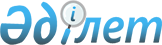 О внесении изменений в постановление Правления Национального Банка Республики Казахстан от 27 марта 2018 года № 62 "Об утверждении Правил осуществления классификации активов и условных обязательств по предоставленным микрокредитам, отнесения активов по предоставленным микрокредитам к сомнительным и безнадежным, а также создания провизий (резервов) против них"Постановление Правления Агентства Республики Казахстан по регулированию и развитию финансового рынка от 24 февраля 2021 года № 44. Зарегистрировано в Министерстве юстиции Республики Казахстан 26 февраля 2021 года № 22274
      В соответствии с частью второй пункта 2 статьи 250 Кодекса Республики Казахстан от 25 декабря 2017 года "О налогах и других обязательных платежах в бюджет" (Налоговый Кодекс), подпунктом 5) статьи 12-2 Закона Республики Казахстан от 4 июля 2003 года "О государственном регулировании, контроле и надзоре финансового рынка и финансовых организаций", подпунктом 7) пункта 2 статьи 7 Закона Республики Казахстан от 26 ноября 2012 года "О микрофинансовой деятельности" и в целях реализации Закона Республики Казахстан от 2 января 2021 года "О внесении изменений и дополнений в некоторые законодательные акты Республики Казахстан по вопросам восстановления экономического роста", Правление Агентства Республики Казахстан по регулированию и развитию финансового рынка ПОСТАНОВЛЯЕТ:
      1. Внести в постановление Правления Национального Банка Республики Казахстан от 27 марта 2018 года № 62 "Об утверждении Правил осуществления классификации активов и условных обязательств по предоставленным микрокредитам, отнесения активов по предоставленным микрокредитам к сомнительным и безнадежным, а также создания провизий (резервов) против них" (зарегистрировано в Реестре государственной регистрации нормативных правовых актов под № 16858, опубликовано 14 мая 2018 года в Эталонном контрольном банке нормативных правовых актов Республики Казахстан) следующие изменения:
      в Правилах осуществления классификации активов и условных обязательств по предоставленным микрокредитам, отнесения активов по предоставленным микрокредитам к сомнительным и безнадежным, а также создания провизий (резервов) против них, утвержденных указанным постановлением:
      главу 4 исключить;
      приложение 10 исключить.
      2. Департаменту методологии и пруденциального регулирования финансовых организаций в установленном законодательством Республики Казахстан порядке обеспечить:
      1) совместно с Юридическим департаментом государственную регистрацию настоящего постановления в Министерстве юстиции Республики Казахстан;
      2) размещение настоящего постановления на официальном интернет-ресурсе Агентства Республики Казахстан по регулированию и развитию финансового рынка после его официального опубликования;
      3) в течение десяти рабочих дней после государственной регистрации настоящего постановления представление в Юридический департамент сведений об исполнении мероприятий, предусмотренных подпунктом 2) настоящего пункта.
      3. Контроль за исполнением настоящего постановления возложить на курирующего заместителя Председателя Агентства Республики Казахстан по регулированию и развитию финансового рынка. 
      4. Настоящее постановление вводится в действие с 1 января 2022 года и подлежит официальному опубликованию.
      "СОГЛАСОВАНО"
Министерство финансов
Республики Казахстан
      "СОГЛАСОВАНО"
Национальный Банк
Республики Казахстан
      "СОГЛАСОВАНО"
Бюро национальной статистики
Агентства по стратегическому
планированию и реформам
Республики Казахстан
					© 2012. РГП на ПХВ «Институт законодательства и правовой информации Республики Казахстан» Министерства юстиции Республики Казахстан
				
      Председатель Агентства Республики Казахстан 
по регулированию и развитию финансового рынка 

М. Абылкасымова
